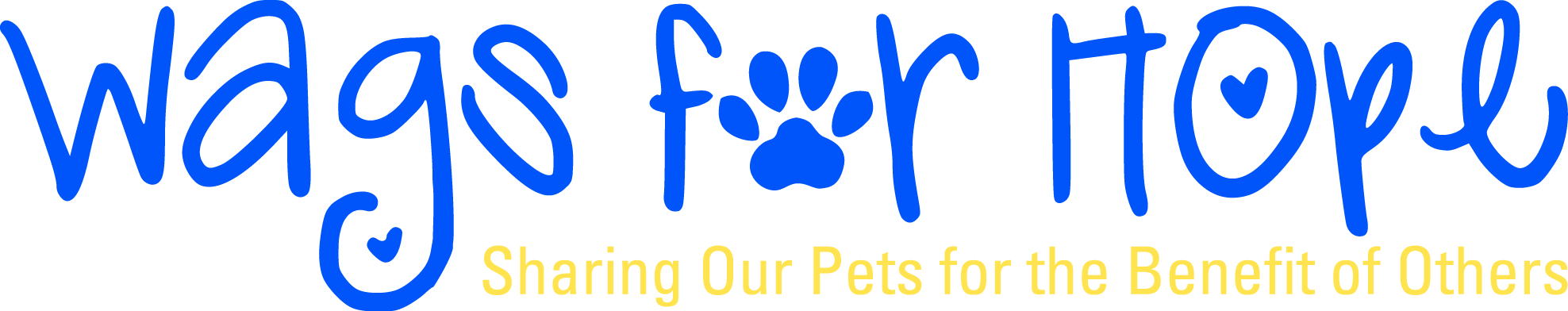 Volunteer Pet Health FormOwner Last Name	First Name	Day PhoneAddress	Evening PhoneCity	State	Zip	Animal NameEmail addressPredominant Breed  ________________________     	Colors of Animal  ________________________________Below for Veterinary Use OnlyAt the time the animal was examined on	, it appeared to be free of contagious diseases and parasites. Theresult of the fecal examination was	. If positive, treated with	.All vaccines must be current and the fecal exam must be negative to become a WFH member.  Your pet must have been seen by your vet within six (6) months of your WFH evaluation.Comments:Veterinarian’s Signature	                       Date	                                                                                             Md License #	                                      Phone(Please print clearly)SpeciesSexAgeSize           DogMaleFemaleNeutered?12 mo. or overUnder 20 lbs.20-50 lbs.50 lbs. or over         Cat         Other (specify)MaleFemaleNeutered?12 mo. or overUnder 20 lbs.20-50 lbs.50 lbs. or overMaleFemaleNeutered?12 mo. or overUnder 20 lbs.20-50 lbs.50 lbs. or overCANINEDate VaccinatedExpiresFELINEDate VaccinatedExpiresRabiesRabiesDistemperFecal